Содержание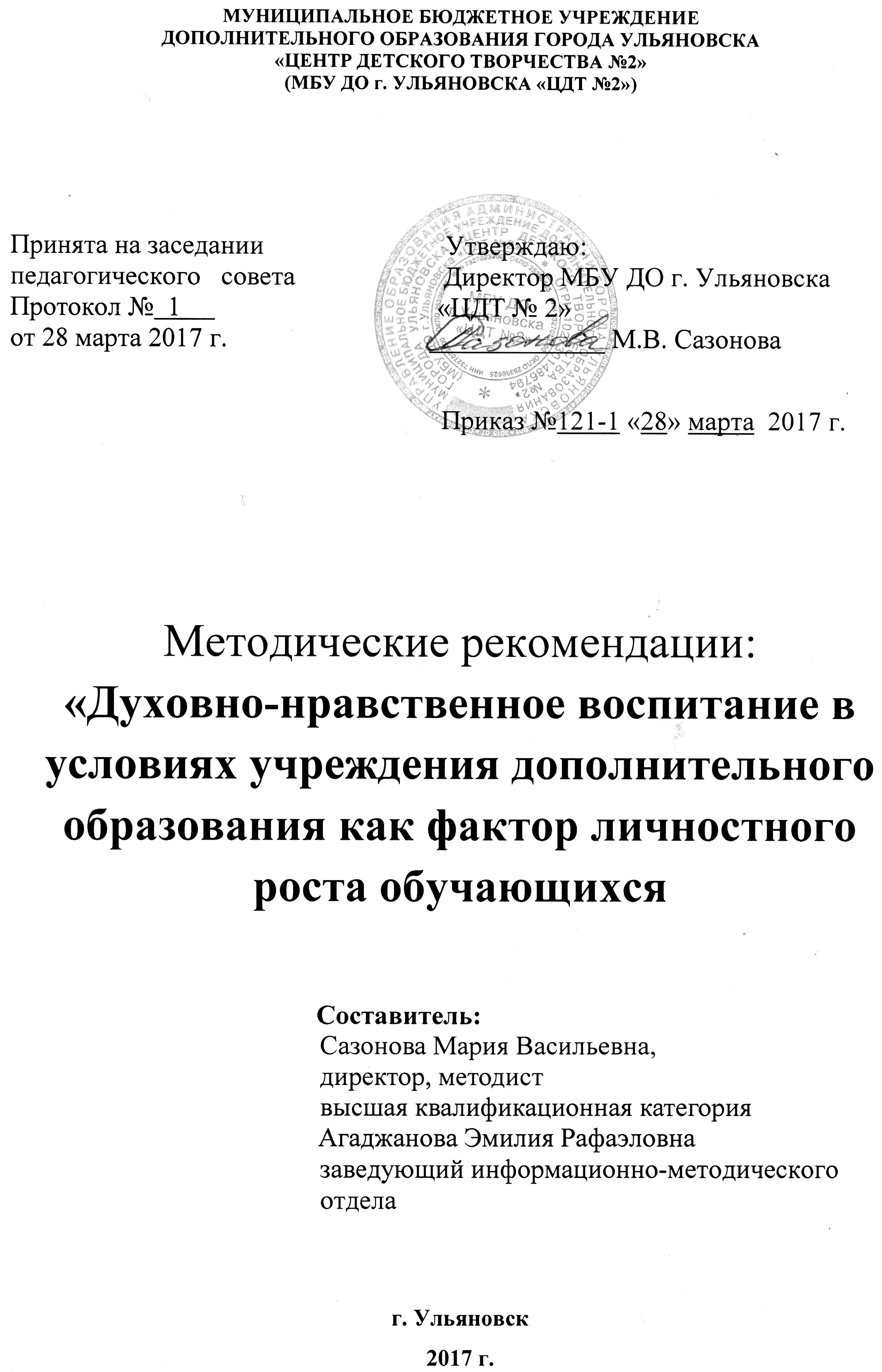 Пояснительная записка……………………………………………………….2Принципы и особенности организации содержания духовно-нравственного развития и воспитания обучающихся………………………..5Направления и содержание деятельности по духовно-нравственному воспитанию в условиях учреждения дополнительного как фактор личностного роста обучающихся……………………………………………...93.	Семья и духовно-нравственное воспитание в учреждении дополнительного образования…………………………………………………144.	Социальное партнерство в сфере духовно-нравственного воспитания в учреждении дополнительного образования как фактор личностного роста обучающихся……………………………………………………………………175.	Показатели эффективности деятельности по духовно-нравственному воспитанию в условиях учреждения дополнительного как фактор личностного роста обучающихся………………………………………………19  Пояснительная запискаДуховно-нравственное воспитание подрастающего поколения имеет чрезвычайную значимость, так как является ключевым фактором развития страны, обеспечения духовного единства народа. В последнее время у подрастающего поколения искажаются общечеловеческие ценности: представления о добре, справедливости, великодушии, милосердии. У людей всё чаще возникает непонимание друг друга, всё больше разногласий, раздора. Современные дети оказались лицом к лицу с принципиально новым явлением общественной жизни – агрессивной информационной средой, перед которой оказалась бессильна большая часть даже старшего поколения. Неоценимую поддержку растущему ребёнку может оказать дополнительное образование. Каждый, кто работает с детьми и подростками, должен прилагать максимум усилий для того, чтобы воспитать их, вложить в них помимо знаний ещё и духовные ценности, которые будут сопровождать на протяжении всей жизни. Воспитать так, чтобы научить любить свою землю, свой народ, жить в мире и согласии с окружающими, быть терпеливыми, честными, трудолюбивыми, добрыми. В течение последних двух десятилетий разработаны общетеоретические подходы к духовно-нравственному воспитанию как процессу формирования ценностно-смысловой сферы личности (В.В.Абраменкова, М.В.Захарченко, Н.Д.Никандров, В.В.Рубцов, В.И.Слободчиков, Е.В.Шестун (игумен Георгий), О.Л.Янушкявичене), описаны научные основы духовно-нравственного воспитания обучающихся в системе общего и дополнительного образования (В.А.Беляева, И.А.Галицкая, С.Ю.Дивногорцева, Т.А.Костюкова, И.В.Метлик, В.М.Меньшиков, Т.И.Петракова, С.Т.Погорелов, Т.В.Склярова, Н.П.Шитякова). Одним из результатов развития духовно-нравственного воспитания на основе традиционных социокультурных ценностей народов России в последние десятилетия стало включение соответствующих понятий (духовно- нравственное воспитание, развитие; духовно-нравственные и социокультурные ценности) в российское законодательство об образовании (ФЗ «Об образовании в Российской Федерации», ст. 2, 12, 87) и в документы Федеральных государственных образовательных стандартов (ФГОС) общего образования, в том числе в ФГОС дошкольного образования (ФГОС ДО: 1.4., п. 6; 1.6, п. 5). В Стратегии развития воспитания в Российской Федерации на период до 2025 года приоритетной задачей государства в сфере воспитания детей установлено «развитие высоконравственной личности, разделяющей российские традиционные духовные ценности». Воспитание в современной системе образования является стратегическим ресурсом в решении этой задачи, формирования у детей этнокультурной и общенациональной российской гражданской идентичности в условиях полиэтнического, многорелигиозного, поликультурного российского общества. В концепции развития дополнительного образования детей от 4 сентября 2014 года N 1726-р  отмечается, что ключевая социокультурная роль дополнительного образования состоит в том, что мотивация внутренней активности саморазвития детской и подростковой субкультуры становится задачей всего общества, а не отдельных организационно-управленческих институтов: детского сада, школы, техникума или вуза. Именно в XXI веке приоритетом образования должно стать превращение жизненного пространства в мотивирующее пространство, определяющее самоактуализацию и самореализацию личности, где воспитание человека начинается с формирования мотивации к познанию, творчеству, труду, спорту, приобщению к ценностям и традициям многонациональной культуры российского народа. Дополнительное образование детей является важным фактором повышения социальной стабильности и справедливости в обществе посредством создания условий для успешности каждого ребенка независимо от места жительства и социально-экономического статуса семей. Ориентируясь на данные воспитательные идеалы, наше образовательное учреждение определяет цель духовно-нравственного развития и воспитания обучающегося. Цель: формирование социально значимых знаний, социально значимых отношений в накопление опыта социально значимого действия как фактор личностного роста обучающегося; социально педагогическая поддержка  становления и развития высоконравственного, ответственного, творческого, инициативного, компетентного гражданина России. 1. Принципы и особенности организации содержания духовно-нравственного воспитания и развития обучающихся.Принцип ориентации на идеал. Идеал – это высшая ценность, совершенное состояние человека, семьи, школьного коллектива, социальной группы, общества, высшая норма нравственных отношений, превосходная степень нравственного представления о должном. Идеалы определяют смыслы воспитания, то, ради чего оно организуется. Идеалы сохраняются в традициях и служат основными ориентирами человеческой жизни, духовно-нравственного и социального развития личности. - патриотизм (любовь к России, к своему народу, к своей малой родине; служение Отечеству); - социальная солидарность (свобода личная и национальная; доверие к людям, институтам государства и гражданского общества; справедливость, милосердие, честь, достоинство); - гражданственность (правовое государство, гражданское общество, долг перед Отечеством, старшим поколением и семьей, закон и правопорядок, межэтнический мир, свобода совести и вероисповедания); - семья (любовь и верность, здоровье, достаток, почитание родителей, забота о старших и младших, забота о продолжении рода); - труд и творчество (творчество и созидание, целеустремленность и настойчивость, трудолюбие, бережливость); - наука (познание, истина, научная картина мира, экологическое сознание); - традиционные российские религии. Учитывая светский характер обучения в государственных и муниципальных школах, ценности традиционных российских религий присваиваются обучающимся в виде системных культурологических представлений о религиозных идеалах; - искусство и литература (красота, гармония, духовный мир человека, нравственный выбор, смысл жизни, эстетическое развитие); - природа (жизнь, родная земля, заповедная природа, планета Земля); - человечество (мир во всем мире, многообразие и равноправие культур и народов, прогресс человечества, международное сотрудничество). Аксиологический принцип. Ценности определяют основное содержание духовно-нравственного воспитания и развития личности обучающегося. Любое содержание обучения, общения, деятельности может стать содержанием воспитания, если оно отнесено к определенной ценности.Принцип следования нравственному примеру. Следование примеру — ведущий метод нравственного воспитания. Пример — это возможная модель выстраивания отношений ребенка с другими людьми и с самим собой, образец ценностного выбора, совершенного значимым другим. Содержание учебного процесса, внеучебной и внешкольной деятельности должно быть наполнено примерами нравственного поведения. Пример как метод воспитания позволяет расширить нравственный опыт ребенка, побудить его к внутреннему диалогу, пробудить в нем нравственную рефлексию, обеспечить возможность выбора при построении собственной системы ценностных отношений, продемонстрировать ребенку реальную возможность следования идеалу в жизни. В примерах демонстрируется устремленность людей к вершинам духа, персонифицируются, наполняются конкретным жизненным содержанием идеалы и ценности. Особое значение для духовно-нравственного развития обучающегося имеет пример учителя.Принцип идентификации (персонификации). Идентификация — устойчивое отождествление себя со значимым другим, стремление быть похожим на него. Персонифицированные идеалы являются действенными средствами нравственного воспитания.Принцип диалогического общения. В формировании ценностных отношений большую роль играет диалогическое общение со сверстниками, родителями (законными представителями), педагогом и другими значимыми взрослыми. Наличие значимого другого в воспитательном процессе делает возможным его организацию на диалогической основе. Диалог исходит из признания и безусловного уважения права обучающегося свободно выбирать и сознательно присваивать ту ценность, которую он полагает как истинную. Принцип полисубъектности воспитания. В современных условиях процесс развития и воспитания личности имеет полисубъектный, многомерно-деятельностный характер. Обучающийся включен в различные виды социальной, информационной, коммуникативной активности, в содержании которых присутствуют разные, нередко противоречивые ценности и мировоззренческие установки. Деятельность различных субъектов духовно-нравственного развития, воспитания и социализации при ведущей роли образовательного учреждения должна быть по возможности согласована на основе цели, задач и ценностей программы духовно-нравственного развития и воспитания обучающихся.Принцип системно-деятельностной организации воспитания. Воспитание, направленное на духовно-нравственное развитие обучающихся и поддерживаемое всем укладом дополнительного образования, включает в себя организацию учебного процесса, подготовку и проведение мероприятий с участием обучающихся. Для решения воспитательных задач обучающиеся вместе с педагогами и родителями обращаются к содержанию: ·дополнительных общеобразовательных общеразвивающих программ;произведений искусства; периодической литературы, публикаций, радио- и телепередач, отражающих современную жизнь;духовной культуры и фольклора народов России;истории, традиций и современной жизни своей Родины, своего края, своей семьи; жизненного опыта своих родителей (законных представителей) и прародителей (фото-выставки, Уроки мужества) и другое.В процессе нравственного самоопределения пробуждается самое главное в человеке - совесть, его нравственное самосознание. Духовно-нравственное развитие и воспитание обучающихся, содержание их деятельности должны раскрывать перед ними их возможное будущее. Соединение внутреннего и внешнего миров происходит через осознание и усвоение обучающимся моральных норм, поддерживающих, с одной стороны, нравственное здоровье личности, с другой - бесконфликтное, конструктивное взаимодействие человека с другими людьми.Направления и содержание деятельности по духовно-нравственному воспитанию в условиях учреждения дополнительного как фактор личностного роста обучающихся  1 направление «Работа с семьей»содействие укреплению семьи;повышение социального статуса и общественного престижа отцовства, материнства, многодетности;содействие развитию культуры семейного воспитания детей на основе традиционных семейных духовно-нравственных ценностей;популяризацию лучшего опыта воспитания детей в семьях, в том числе многодетных и приемных;возрождение значимости больших многопоколенных семей, профессиональных династий на основе исторических примеров;создание условий для расширения участия семьи в образовательной и воспитательной деятельности в условиях учреждения дополнительного образования;расширение инфраструктуры семейного отдыха, семейного образовательного туризма и спорта, включая организованный отдых в каникулярное время;поддержка семейных клубов, семейных и родительских объединений, содействующих укреплению семьи, сохранению и возрождению семейных и нравственных ценностей с учетом роли религии и традиционной культуры местных сообществ;создание условий для просвещения и консультирования родителей по психолого-педагогическим и иным вопросам семейного воспитания.2 направление «Гражданско-патриотическое воспитание»создание условий для воспитания у детей активной гражданской позиции, гражданской ответственности, основанной на традиционных культурных, духовных и нравственных ценностях российского общества;развитие культуры межнационального общения;формирование приверженности идеям дружбы, равенства, взаимопомощи народов;воспитание уважительного отношения к национальному достоинству людей, их чувствам, религиозным убеждениям;развитие в детской среде ответственности, принципов коллективизма и социальной солидарности;формирование стабильной системы нравственных и смысловых установок личности, позволяющих противостоять идеологии экстремизма, национализма, ксенофобии, коррупции, дискриминации по социальным, религиозным, расовым, национальным признакам и другим негативным социальным явлениям;разработку и реализацию дополнительных общеобразовательных общеразвивающих программ, способствующих правовой, социальной и культурной адаптации детей;комплексное методическое сопровождение деятельности педагогов по формированию российской гражданской идентичности;формирование у обучающихся патриотизма, чувства гордости за свою Родину, готовности к защите интересов Отечества, ответственности за будущее России на основе развития программ патриотического воспитания детей, в том числе проведение;развитие у подрастающего поколения уважения к таким символам государства, как герб, флаг, гимн Российской Федерации, к историческим символам и памятникам Отечества;развитие поисковой и краеведческой деятельности, детского познавательного туризма.Духовное и нравственное воспитание детей на основе российских традиционных ценностей осуществляется за счет:развития у детей нравственных чувств (чести, долга, справедливости, милосердия и дружелюбия);формирования выраженной в поведении нравственной позиции, в том числе способности к сознательному выбору добра;развития сопереживания и формирования позитивного отношения к людям, в том числе к лицам с ограниченными возможностями здоровья и инвалидам;содействия формированию у детей позитивных жизненных ориентиров и планов;оказания помощи детям в выработке моделей поведения в различных трудных жизненных ситуациях, в том числе проблемных, стрессовых и конфликтных (тренинги, консультации).3 направление «Физическое воспитание и формирование культуры здоровья»формирование у подрастающего поколения ответственного отношения к своему здоровью и потребности в здоровом образе жизни;формирование в детской и семейной среде системы мотивации к активному и здоровому образу жизни, занятиям физической культурой и спортом, развитие культуры здорового питания;создание для детей, в том числе детей с ограниченными возможностями здоровья, условий для регулярных занятий физической культурой и спортом, развивающего отдыха и оздоровления, в том числе на основе развития спортивной инфраструктуры и повышения эффективности ее использования;развитие культуры безопасной жизнедеятельности, профилактику наркотической и алкогольной зависимости, табакокурения и других вредных привычек; использование потенциала спортивной деятельности для профилактики асоциального поведения;содействие проведению массовых общественно-спортивных мероприятий и привлечение к участию в них детей.4 направление «Эстетическое воспитание»эффективное использование уникального российского культурного наследия, в том числе литературного, музыкального, художественного, театрального и кинематографического;создание равных для всех детей возможностей доступа к культурным ценностям;воспитание уважения к культуре, языкам, традициям и обычаям народов, проживающих в Российской Федерации;увеличение доступности детской литературы для семей, приобщение детей к классическим и современным высокохудожественным отечественным и мировым произведениям искусства и литературы; создание условий для доступности музейной и театральной культуры для детей; поддержку мер по созданию и распространению произведений искусства и культуры, проведению культурных мероприятий, направленных на популяризацию российских культурных, нравственных и семейных ценностей;создание условий для сохранения, поддержки и развития этнических культурных традиций и народного творчества.5 направление «Трудовое воспитание и профессиональное самоопределение»воспитания у детей уважения к труду и людям труда, трудовым достижениям;формирования у обучающихся умений и навыков самообслуживания, потребности трудиться, добросовестного, ответственного и творческого отношения к разным видам трудовой деятельности, включая обучение и выполнение домашних обязанностей;развития навыков совместной работы, умения работать самостоятельно, мобилизуя необходимые ресурсы, правильно оценивая смысл и последствия своих действий;содействия профессиональному самоопределению, приобщения детей к социально значимой деятельности для осмысленного выбора профессии.Семья и духовно-нравственное воспитание в учреждении дополнительного образованияКак бы много не говорилось сегодня о влиянии на ребенка улицы и средств массовой информации, все же самое большое влияние на становление личности ребенка имеет институт семьи. Семья является первым этапом человеческой культуры, именно она диктует ребенку формы и нормы поведения, интересы и ценности. Она образец жизни, который усваивает малыш и будет копировать в своей семье, став взрослым. Семейные взаимоотношения становятся для него «моделью», по которой формируется его характер, отношение к себе, миру, другим людям. Насколько дружелюбны, добры, открыты и наполнены любовью члены семьи, настолько добрым и светлым будет казаться мир ребенку, в который он вошел.  Задача учреждения дополнительного образования – помочь родителям осознать то, что именно в семье должны сохраняться и передаваться духовно-нравственные ценности и обычаи.В целях расширения знаний по духовно-нравственному воспитанию для родителей предлагается: консультативный материал по вопросам духовно-нравственного воспитания детей, тематические выставки фотографий, поделок, рисунков.Помимо этого взаимодействие с семьями рекомендуется организовать работу по следующим направлениям:         1.Образовательное направление, предполагающее проведение мероприятий для родителей, раскрывающих вопросы духовно-нравственноговоспитания и развития. Данные встречи посвящаются семейным традициям, годовому кругу праздников, духовно-нравственным основам уклада жизни семьи.Примером может быть работа с родителями, например: оформление фотовыставок, совместные мастер-классы, конкурсы рисунков, лектории. Все это способствует активному включению родителей в процесс духовно-нравственного воспитания, сплочению семьи, возрождениюсемейных традиций.2.Организационно-методическое направление - взаимодействие с семьей, проведение семейных праздников с участием и родителей и детей. Данное взаимодействие предполагает совместные экскурсии, театрализованные представления, подготовку и проведение мероприятий духовно-нравственного содержания.В целях получения высокого результата по формированию системы духовно-нравственного развития и воспитания, рекомендуются следующие формы работы с родителями:родительские лектории;родительский всеобуч;родительские собрания на духовно-нравственные темы;встречи со священнослужителями;проведение совместных мероприятий (выставки, конкурсы, экскурсии, спектакли, тематические семинары);наглядные формы  работы: информационные стенды для родителей, папки-передвижки, выставки  работ обучающихся, литературы;день открытых дверей.Таким образом, семья играет центральную роль в становлении сознания обучающегося, является для него примером и образцом для подражания. Социальное партнерство в сфере духовно-нравственного воспитания в учреждении дополнительного образования как фактор личностного роста обучающихсяДля повышения эффективности работы по духовно-нравственному воспитанию и  роста  ее социальной значимости учреждение дополнительного образования может вступать в отношения социального партнерства с другими учреждениями и организациями. Наиболее вероятными социальными партнерами в этой области можно считать:религиозные организации. Священнослужители могут проводить просветительские беседы с обучающимися, знакомя их с основами нравственности и морали ведущих мировых религий; принимать участие в мероприятиях, связанных с традиционными православными праздниками (например, Рождество Христово и Пасха). Организация экскурсионных и паломнических поездок позволит расширить знания обучающихся о культурно-историческом наследии родного края. муниципальные центры духовно-нравственного воспитания, просвещения и развития. Специалисты центров могут оказывать содействие в разработке и рецензировании методических материалов по духовно-нравственному воспитанию, осуществлять консультационную и информационную поддержку при подготовке мероприятий. Администрация центров может оказывать помощь в организации участия учреждения дополнительного образования в региональных, межрегиональных и всероссийских мероприятиях духовно-нравственной направленности (фестивалях, конкурсах, конференциях, форумах), а его педагогов и руководителей – в специализированных курсах повышения квалификации.ветеранские, военно-патриотические, волонтерские и иные общественные организации. Сотрудничество с общественными организациями позволит вовлечь обучающихся в следующие виды социально значимой деятельности:поисково-исследовательская деятельность будет способствовать нравственному воспитанию обучающихся путем их непосредственного соприкосновения с историей и героями родного края;участие в мероприятиях военно-патриотической направленности будет способствовать формированию у юношей готовности к защите своей страны, позитивному отношению к армейской службе, уважения к истории и традициям российской армии;учреждения искусства и культуры. Социальное партнерство с библиотеками, театрами, музеями позволит не только реализовать культурные, творческие и образовательные потребности обучающихся, но и расширить возможности их духовно-нравственного воспитания за счет использования средств искусства и культуры. Показатели эффективности деятельности по духовно-нравственному воспитанию в условиях учреждения дополнительного как фактор личностного роста обучающихся  Оценка результативности реализации осуществляется на основе использования системы объективных критериев, которые выступают в качестве обобщённых оценочных показателей. Как мы видим, они представлены следующими показателями:повышение престижа семьи, отцовства и материнства, сохранение и укрепление традиционных семейных ценностей;создание атмосферы уважения к родителям и родительскому вкладу в воспитание детей;совершенствование физического воспитания и формирование культуры здоровья обучающихся;укрепление и развитие кадрового потенциала ЦДТ №2;расширение доступности образовательных услуг для всех категорий детей, возможностей для удовлетворения их индивидуальных потребностей, способностей и интересов в разных видах творческой деятельности;создание условий для поддержки детской одаренности, развития способностей детей в сферах науки, культуры и спорта;утверждение в детской среде позитивных моделей поведения как нормы, развитие эмпатии;развитие и поддержка социально значимых детских, семейных и родительских инициатив, деятельности детских общественных объединений;повышение качества научных исследований в области воспитания детей;повышение уровня информационной безопасности детей;снижение уровня антиобщественных проявлений со стороны детей.